  ATCHAFALAYA BASIN LEVEE DISTRICT	P. O. Box 170		Port Allen, Louisiana  70767-0170Phone (225) 387-2249Fax     (225) 387-4742Port Allen, LouisianaA Regular Board Meeting of the Board of Commissioners for the Atchafalaya Basin Levee District was held at the Office of the Board in Port Allen, Louisiana at 4:00 p.m., Wednesday, September 7, 2011.  President John Grezaffi called the meeting to order.  Mrs. Janice Jarreau called the roll.  The following members were present:		COMMISSIONER			PARISH			Glenn Angelle				Iberia		Gerald Alexander			Ascension			Cory Chustz				West Baton Rouge		Bill Flynn				West Baton Rouge		John Grezaffi				Pointe Coupee		Daniel Hebert				Iberville		Karen Jewell				Iberville  		Stephen Juge 				Pointe Coupee		Gerald LeGrand			St. Martin		Harry Marionneaux			Iberville		Earl Matherne				Assumption 		Barry Soileau 				St. Landry			Absent:		Moise LeBlanc			St. MartinAlso Present:		INDIVIDUAL				REPRESENTING			Booster Breaux			Ascension Parish Council		Myron Matherne			Ascension Parish Council		Phillip Taigle				Citizen		Kyle Marionneaux			Citizen		James Bergeron, Jr.			Citizen				Lou Buatt				DNR		Stephen Chustz			Department of Natural Resources		Karen St. Germain			State Representative		Bruce Guidry				Levee Board Police Captain		Cecil Tessier				Assistant Executive Director		Richard Sparks			Levee Board Operations Superintendent		Kristy Marcantel			Human Resources Analyst		Janice Jarreau				Administrative Program Manager		Crissi Canezaro			Administrative Coordinator		Will Tyson				Executive Director* * * * *President John Grezaffi advised the board of two items that needed to be added to the agenda: (1)  State Representative Karen St. Germain asked to address the board relative to the Belle River Landing, and (2) Fuel Bids.  Commissioner Steve Juge moved, seconded by Commissioner Harry Marionneaux and unanimously carried to add the items to the agenda.  * * * * *State Representative Karen St. Germain addressed the board.  She commended the board for their work on general maintenance of the levee, but asked that the board consider addressing the maintenance of the Belle River Boat Launch.  She said the launch is vital to their community, and is used by both commercial and sports fishermen.  She said she does not feel enough maintenance is being done at the facility, causing numerous muddy areas.  President John Grezaffi said he hopes to come up with a master plan for the future maintenance of the facility.  He said it could not be done all at one time, but we do need a plan for the future.  He said we could determine the muddiest parts of the ramp and act on those.  Mr. Will Tyson said he sent bulldozers and graders there, but it has been raining, so it has not helped a great deal.  The board discussed several suggestions such as blacktopping and limestone.  Commissioner Harry Marionneaux suggested we put a committee together to include Rep. Karen St. Germain, Mr. Tyson and others to study this and come back with a plan for the future maintenance, including the cost.  Commissioner Harry Marionneaux moved, seconded by Commissioner Barry Soileau and unanimously carried to appoint Commissioners Steve Juge, Earl Matherne and Karen Jewell to serve on a committee with Representative Karen St. Germain, Booster Breaux and Myron Matherne to develop a plan for future maintenance of the Belle River Landing, including cost.  Representative Karen St. Romain’s constituents asked if some of the funds collected from the millage in their parish be designated and set aside for this purpose.  Commissioner Steve Juge said we need to fix the problem and budget to maintain it.  Rep. Karen St. Germain said this needs to be done as quickly as possible, as there are bass tournaments scheduled in October.  She asked if we could allocate $10,000 to $15,000 for the project at this time.  Commissioner Gerald Alexander moved, seconded by Commissioner Glenn Angelle and unanimously carried to appropriate $20,000 at this time, and then ask the committee to develop the plan for the future.  Commissioner Steve Juge was asked to chair the committee.  Commissioner Steve Juge suggested the committee meet the first Wednesday of the month until no longer needed.  * * * * *	NOTICESealed bids will be received by the Board of Commissioners, Atchafalaya Basin Levee District, in its Office in Port Allen, Louisiana, up to 2:00 p.m., Wednesday, September 7. 2011, and can also be submitted online at www.centralauctionhouse.com for:			Furnishing Gasoline and Diesel Fuel delivered at a designated locationwithin the District in quantities as requested for ten (10) calendar monthsbeginning September 7, 2011 and ending June 30, 2012.All bids will be publicly opened and read at 4:00 p.m. of the same day, and any bidreceived subsequent to that time will be returned unopened.The right is reserved to reject any and all bids and to waive informalities.Bid to be submitted in sealed envelope marked				                            “BID – FUEL” Specifications, proposal forms, etc., are available at the Atchafalaya Basin Levee District Office, (525 Court Street) P. O. Box 170, Port Allen, Louisiana 70767, telephonenumber (225) 387-2249.Janice G. Jarreau						John GrezaffiSecretary								President3tDaily Journal of Commerce, The Advocate, Plaquemine Post South, and Pointe Coupee BannerAugust 11, 18 and 25, 2011.The following bid for fuel was duly opened and read:Retif Oil527 Destrehan AvenueHarvey, LA 70058Diesel Fuel - Off-Road High SulphurStephensville Barn and Maintenance Yard.29 markupRegular Unleaded Gasoline (Octane Rating of 87 or higher)Stephensville Barn and Maintenance Yard.29 markupCommissioner Harry Marionneaux moved, seconded by Commissioner Cory Chustz and unanimously carried to take the bid under advisement.* * * * *The commissioners reviewed the minutes of the Board Meeting held August 3, 2011. Mr. Tyson referred the board to page 2 of the minutes and asked that he be allowed to substitute a resolution to allow us to add the trucks and tractors we did not sell at our recent used equipment sale and declare them surplus.  He said the resolution should also give him the latitude to adjust the minimum bid we would receive for these items.  Commissioner Glenn Angelle moved, seconded by Commissioner Steve Juge and unanimously carried to allow the substitute resolution and to advertise for the equipment stated.  Mr. Tyson said that in reference to Item #4 relative to the consent to assign.  He said he drafted the letters, but since this time we received more royalty checks and now we will need to send $6,445.76 instead of $5,444.24 as stated.  Commissioner Steve Juge moved, seconded by Commissioner Bill Flynn and unanimously carried to give the Executive Director the latitude to send additional checks as needed, based on amounts received before the assignment was in place.  Commissioner Daniel Hebert moved, seconded by Commissioner Harry Marionneaux and unanimously approve the minutes of the August 3, 2011 board meeting and that they be published in the Official Journal of this Board.  * * * * *Mr. Tyson reported that Mr. Ryan Evans, Legislative Assistant to Congressman Charles Boustany sent an email attaching a copy of a letter from the Congressman addressed to Major General William Grisoli relative to the three-tier inspection system of the Corps of Engineers. They are waiting to hear back from Washington, but a Congressional inquiry will be held.  He said we are continuing to follow up on this important matter.  Mr. Tyson further noted that House Concurrent Resolution No. 201 urged the U. S. Corps of Engineers to examine their protocols for management of the water in the Mississippi River to determine if those protocols are appropriate for water management of the river under current conditions.  Mr. Tyson said he met with Senator David Vitter about this, and the Senator asked that we give him language in step by step form on what should be done.  Mr. Tyson is working on preparing this for him.  He also asked that we adopt this resolution from our board. Commissioner Barry Soileau moved, seconded by Commissioner Barry Angelle and unanimously carried to adopt the resolution.* * * * *A meeting of the Executive Committee of the Board of Commissioners for the Atchafalaya Basin Levee District was held at 4:00 P.M., Wednesday, August 10, 2010 at the Board Office in Port Allen, Louisiana.   Commissioner Steve Juge called the meeting to order.  The following members were present:						Steve Juge, Chairman Harry Marionneaux, 2nd Vice ChairmanBarry Soileau, MemberMoise LeBlanc, MemberBill Flynn, Ex-Officio Chairman John Grezaffi, Ex-Officio Chairman (arrived late)Absent:Daniel Hebert, 1st Vice ChairmanAlso Present: Commissioner Gerald LeGrandCommissioner Gerald AlexanderCommissioner Karen JewellCommissioner Cory ChustzCommissioner Glenn AngelleBryan Jones, HNTBJohn Basilica, HNTBKirk Lowery, HNTBBuck DeFee, HNTBBill Andrews, HNTB	Doug Taylor, DOTDLarry Ardoin, DOTDMichael Krehely, USACEJames Siffert, USACETim White, USACESteve Marionneaux, Levee Board AttorneyBruce Guidry, Levee Board Police CaptainCecil Tessier, Assistant Executive DirectorPeggy McCutcheon, Accounting TechnicianJanice Jarreau, Administrative Program ManagerCrissi Canezaro, Administrative CoordinatorTiffany Weber, Administrative CoordinatorWilliam Tyson, Executive DirectorProfessional Service Agreement with Mrs. Mary Sue Stages   Commissioner Harry Marionneaux moved, seconded by Commissioner Moise Leblanc and unanimously carried to enter into a professional service agreement with Mary Sue Stages for auditing procedures. Discuss Belle River Board Landing   Commissioner Steve Juge said he was contacted by Mrs. St. Germain and will be going to the boat landing to view it with her at 9:30 am on Monday.  Mrs. St. Germain has some concerns relative to the landing.  Discuss the exterior wall of the board room - Commissioner Harry Marionneaux moved, seconded by Commissioner Barry Soileau and unanimously carried to proceed with Commissioner Flynn’s recommendation to stucco the wall and paint it to match the other portion of the front of the building.Review new unauthorized riding on levee sign The committee reviewed the sign.  They suggested we add the office telephone number so that someone has a way to contact us if there is a problem.  Commissioner Barry Soileau moved, seconded by Commissioner Harry Marionneaux and unanimously carried to bring this to the board meeting next month for their approval.2008 Port Security Grant - Commissioner Steve Juge said he wants to make sure this is taken care of before the money is not available any longer.  Mr. Tyson said we put the money on hold because of all we were spending on the flood flight.  Commissioner Juge said the Federal government is trying to close out these grants, and we had $300,000 total for the grant.  He suggested that whatever we are going to buy we should buy before losing the money.Discuss Lake Moreau Property in Pointe Coupee Parish - Commissioner Bill Flynn advised the committee that Commissioner John Grezaffi told him he thinks the state may take this money if we sell the land.  Mr. Steve Marionneaux said he was told by the State Treasurer previously that we could retain the proceeds of the sale.  Commissioner Flynn said there are plans to drill in this area and we may want to wait.  Commissioner Moise LeBlanc moved and it was unanimously carried to table the issue at this time.Request from Mrs. Margaret Canella to appear before the committee regarding Brusly Landing Recreational Trails - It was noted this was passed by the committee.HNTB Presentation - Mr. John Basilica of HNTB addressed the committee.  He pointed out that he plans to discuss (1) context of the proposal, (2) hands on devices, and (3) the costs.  He said DOTD has the system in North Louisiana and OCPR has the system in South Louisiana at this time.  DOTD has the system up and running, and OCPR recommends we bring them into the loop and try to extend the system statewide.  He said the system develops reports in Corps of Engineer format and is compatible with the National Levee Database. Bill Andrews explained that there is a central database purchased by DOTD and configured.  Using handheld devices, you can sync to the central database.  Buck DeFee noted that the mobile units are handheld computers.  They have a GPS system to collect mapping data, cameras, touch screen and map interface.  The system is designed to do asset management.  You can set up projects however you want to manage the data.  Bill Andrews noted it is an investment of $400,000 as a one-time cost.  You can do 20% on an annual basis of $80,000 plus operational costs.  The handheld units are $10,000 per unit.  Desktops are $5,000 per unit.  Front End Analysis is $15,000.  Then there would be cost of training and support.  Commissioner Soileau asked if this was overlapping with DOTD and the Corps.  He said before we spend $110,000, we need to make sure we know where we are going.  He said we may need to work out the issues we have with the Corps of Engineers before spending this kind of money.  Commissioner Soileau moved to table this, seconded by Commissioner Harry Marionneaux.  Commissioner John Grezaffi said he agrees with Commissioner Soileau to a degree.  But during the flood fight if he could save one levee, $100,000 would be worth it.  Commissioner Grezaffi said he arrived late for he meeting,  because he was in a meeting with Senator Landrieu relative to changing the flow at the Old River Control Structure.  He said the law has been there since the 1950's, and she is willing to work with us on this.  We were spared this time, but we told the Corps of Engineers three years ago there were slides that needed to be fixed, and we had to fix it during the flood fight.  If we did not do it ourselves, it was not going to be done.  Commissioner Flynn recommended we ask Commissioner Cory Chustz, who is an engineer, and others to form a subcommittee to study this and recommend which way we should go.  Commissioner Marionneaux said he is not against this, but feels we need to know what it is before moving forward.  The consensus of the committee was to ask Commissioner Chustz and Mr. Tyson to review and come back with a recommendation.  Mr. Tim White from the Corps said getting the information instantaneously is important.  Using an IPad systems, you could get 10 units for $10,000.  He said the Corps knows they need to share the data, but it will not happen tomorrow.  Billy Andrews of HNTB said the difference between the Android system and the Yuma is that it is not just an inspection tool, but it is an asset management tool.There being no further business, upon motion by Commissioner Marionneaux and unanimously carried the meeting adjourned.Respectfully submitted,/s/Steve Juge, Chairman				/s/Harry Marionneaux, 2nd Vice Chairman/s/Barry Soileau, Member 				/s/Moise LeBlanc, Member/s/John Grezaffi, Ex-Officio Chairman		/s/Bill Flynn, Ex-Officio ChairmanCommissioner Steve Juge moved, seconded by Commissioner Earl Matherne and unanimously carried to approve the minutes as presented.* * * * *A meeting of the Levee Signage Committee of the Board of Commissioners for the Atchafalaya Basin Levee District was held on Wednesday, August 3, 2011, at the Board Office in Port Allen, Louisiana.   The following members were present:Bill Flynn Karen Jewell        Glenn Angelle John GrezaffiAbsent:Steve Juge Cory Chustz                                       Also Present:Commissioner Gerald AlexanderCommissioner Moise LeBlancCommissioner Harry MarionneauxWill WilkinsonSteve MarionneauxWilliam TysonCecil TessierRichard SparksJanice JarreauPeggy McCutcheonTiffany WeberCrissi CanezaroBruce GuidryDiscuss Levee Signage - Mr. Tyson advised the committee that in accordance with Act No. 371 of the Louisiana Legislature, the legislature allows the levee board to impose additional fines for unauthorized hauling or riding on the levees.  The fine is to be set by the Levee Board, but is to be in accordance with the fines currently stated in the law for criminal trespassing.  Mr. Tyson said the levee board is required to publish the new penalties and to post signage on the levees.  He asked the committee to review a draft of the proposed sign that would modernize our current signage and indicate the fine for unauthorized hauling or riding on the levee.  While reviewing the draft, it was suggested by Commissioner Jewell that the first sentence be in bold typeface and include “road and levee”.  It was also suggested that the possible jail time be indicated on the sign as well.  Commissioner Alexander said he is concerned that we have only two police officers at this time, and this may require more law enforcement.  He suggested we may want to hold an Executive Committee meeting to discuss this, and notify all commissioners to be present, so that we can get input from the commissioners who are not present today.  However, it was pointed out that this committee will only make a recommendation, and the full board will make the final decision.  Commissioner Marionneaux suggested the committee make a motion to ask Steve Marionneaux and Will Tyson to develop a proposal based on the committee’s input for the board’s consideration.  Commissioner Karen Jewell so moved, and the motion was passed unanimously.2.  	Any other matters  - None.There being no further business to come before the committee, the committee adjourned.  Respectfully submitted,/s/Bill Flynn, Ex-Officio Chairman			/s/Karen Jewell, Member /s/Glenn Angelle, Member 				/s/John Grezaffi, Ex-Officio ChairmanMr. Tyson noted that the Signage Committee made a few adjustments to the proposed sign, adding the phone number and bolding certain copy.  After review, Commissioner Karen Jewell moved, seconded by Commissioner Daniel Hebert and unanimously carried to approve the recommendations of the sign committee as presented.  The board asked Mr. Tyson to change the voice mail message at the levee board office for after hour calls.  * * * * *Commissioner Karen Jewell suggested getting a $10,000 deductible insurance policy on the new building in an effort to reduce the total cost.  * * * * *Mr. Tyson asked that the contract with the builder for the office building be adjusted to increase it by $750 to reduce the curb to the parking lot.  Commissioner Harry Marionneaux moved, seconded by Commissioner Earl Matherne and unanimously carried to approve the request.  						            	* * * * * There being no further business to appear before the board, upon motion by CommissionerHarry Marionneaux and unanimously carried, the meeting adjourned._________________________________             	Janice Jarreau, Secretary                                        John Grezaffi, President_________________________________Linda E. Alwood, Contract Stenographer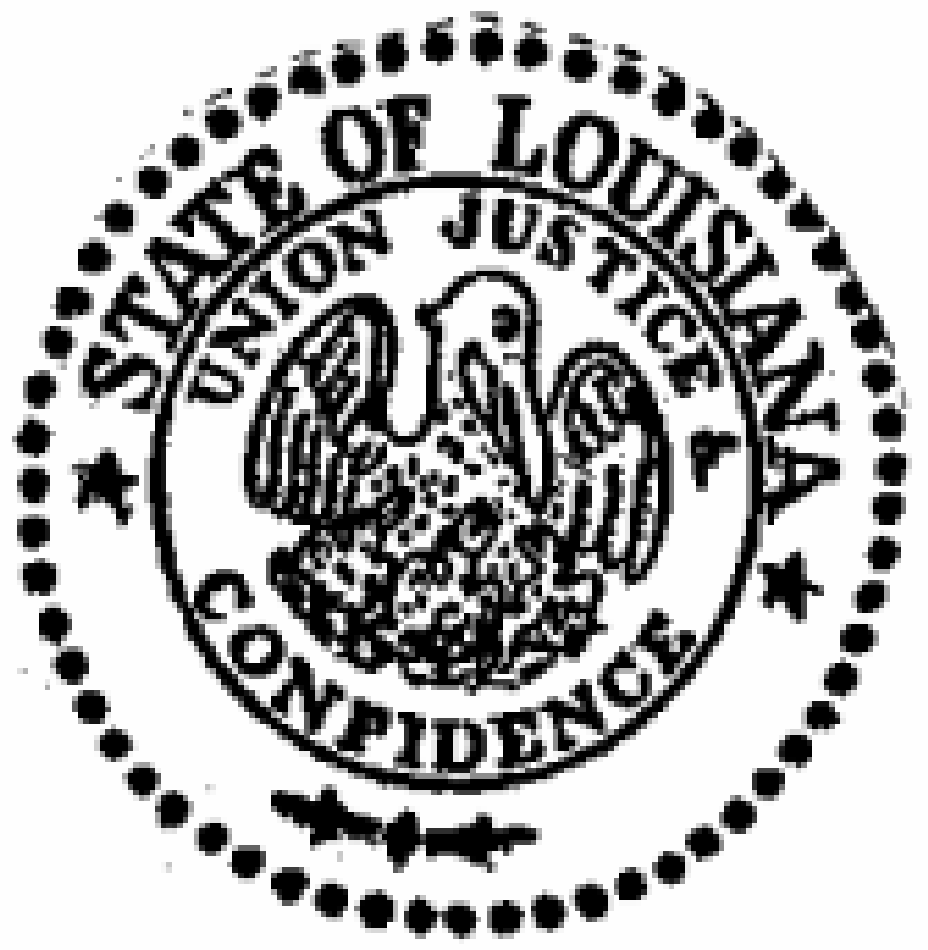 